Version date: 6/2015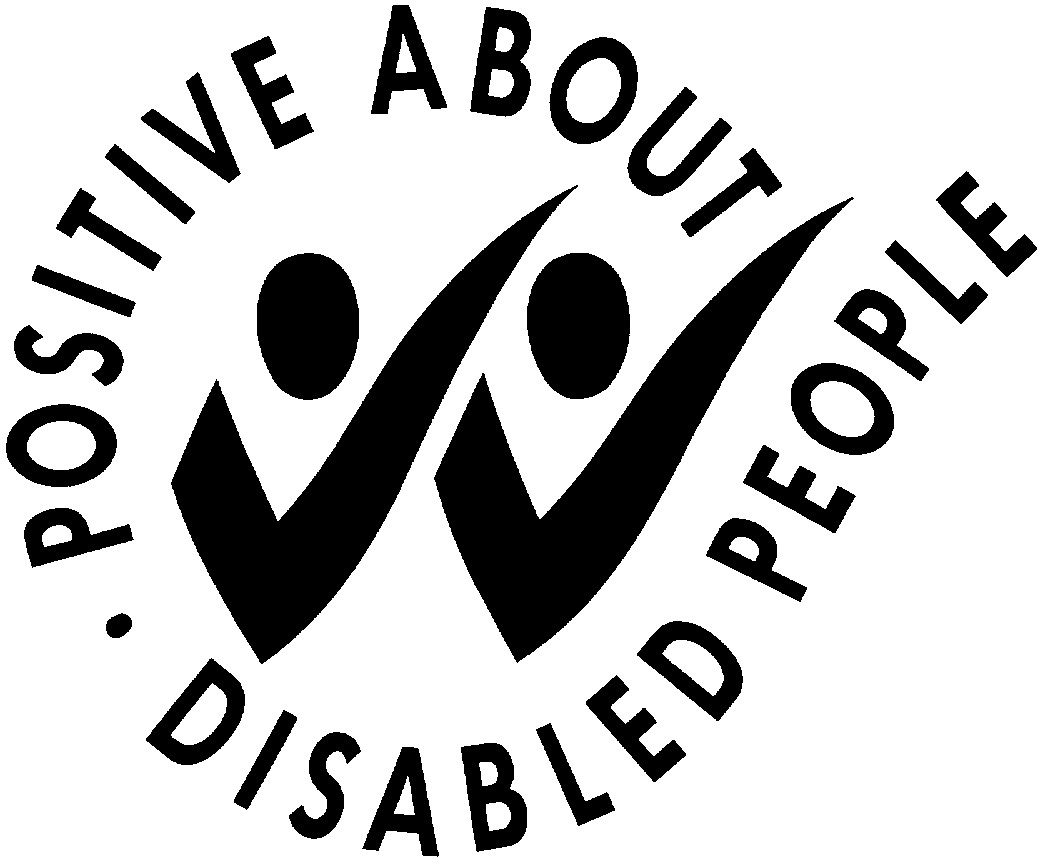 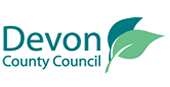 